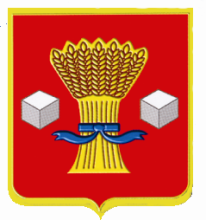 АдминистрацияСветлоярского муниципального района Волгоградской области                              ПОСТАНОВЛЕНИЕот __________ 2023           № _______О внесении изменений в Базовые нормативызатрат на оказание муниципальных услугмуниципальными бюджетными (автономными) учреждениями Светлоярского муниципальногорайона Волгоградской области за счет средствбюджета Светлоярского муниципального района Волгоградской области на 2023 год, утвержденные постановлением администрацииСветлоярского муниципального районаот 29.12.2022 № 2286 В соответствии с Федеральным законом от 06.10.2003 №131-ФЗ «Об общих принципах организации местного самоуправления в Российской Федерации», руководствуясь Уставом Светлоярского муниципального района Волгоградской области,п о с т а н о в л я ю:Внести изменение в Базовые нормативы затрат на оказание муниципальных услуг муниципальными бюджетными (автономными) учреждениями Светлоярского муниципального района Волгоградской области за счет средств бюджета Светлоярского муниципального района Волгоградской области на 2023 год, утвержденные постановлением администрации Светлоярского муниципального района от 29.12.2022 № 2286 «Об утверждении Базовых нормативов затрат на оказание муниципальных услуг, выполнение работ муниципальными бюджетными (автономными) учреждениями Светлоярского муниципального района Волгоградской области и Светлоярского городского поселения Светлоярского муниципального района Волгоградской области, за счет средств бюджета Светлоярского муниципального района Волгоградской области и бюджета Светлоярского городского поселения Светлоярского муниципального района Волгоградской области на 2023 год», изложив услугу с уникальным номером реестровой записи по общероссийскому базовому перечню 920700О.99.0А322АА00001 в новой редакции согласно приложению к настоящему постановлению.Отделу по муниципальной службе, общим и кадровым вопросам администрации Светлоярского муниципального района Волгоградской области (Иванова Н.В.) направить настоящее постановление для размещения на официальном сайте Светлоярского муниципального района Волгоградской области в сети «Интернет».Отделу бюджетно-финансовой политики администрации Светлоярского муниципального района Волгоградской области (Коптева Е.Н.) разместить настоящее постановление на финансовом портале официального сайта Светлоярского муниципального района Волгоградской области.Настоящее постановление вступает в силу с момента его подписания.Контроль за исполнением настоящего постановления возложить на заместителя главы Светлоярского муниципального района Волгоградской области Подхватилину О.И. Глава муниципального района                                                                В.В.ФадеевАбраменко Е.Н  Базовые нормативы затрат на оказание муниципальных услугмуниципальными бюджетными (автономными) учреждениями Светлоярского муниципального района Волгоградской области за счет средств бюджета Светлоярского муниципального района Волгоградской области на 2023 годОтдел бюджетно-финансовой политики администрации Светлоярского муниципального района Волгоградской области» ПРИЛОЖЕНИЕ к постановлению администрацииСветлоярского муниципального районаВолгоградской областиот 25.12.2023 № 1969  «УТВЕРЖДЕНЫпостановлением администрации                                                                      Светлоярского муниципального районаВолгоградской областиот 29.12.2022 № 2286Уникальный номер реестровой записи по общероссийскому базовому перечнюНаименование муниципальной услугиПоказатель отраслевой спецификиБазовый норматив затрат, руб. на ед.NN (базовый норматив затрат, непосредственно связанный с услугой)NN (базовый норматив затрат, непосредственно связанный с услугой)NN (базовый норматив затрат, непосредственно связанный с услугой)NN (базовый норматив затрат, непосредственно связанный с услугой)NO (базовый норматив затрат на общехозяйственные нужды на оказание услуги)NO (базовый норматив затрат на общехозяйственные нужды на оказание услуги)NO (базовый норматив затрат на общехозяйственные нужды на оказание услуги)NO (базовый норматив затрат на общехозяйственные нужды на оказание услуги)NO (базовый норматив затрат на общехозяйственные нужды на оказание услуги)NO (базовый норматив затрат на общехозяйственные нужды на оказание услуги)NO (базовый норматив затрат на общехозяйственные нужды на оказание услуги)NO (базовый норматив затрат на общехозяйственные нужды на оказание услуги)Уникальный номер реестровой записи по общероссийскому базовому перечнюНаименование муниципальной услугиПоказатель отраслевой спецификиБазовый норматив затрат, руб. на ед.NNNNотNNмзNNпрNОNОкуNОсниNОсоцдиNОусNОтуNОот2NОпр12345678910111213141516920700О.99.0А322АА00001Организация отдыха детей и молодежив каникулярное время с круглосуточным пребыванием(человек) 18558,7013936,803884,709076,90975,204621,901176,00237,30141,0033,001,902754,00278,70